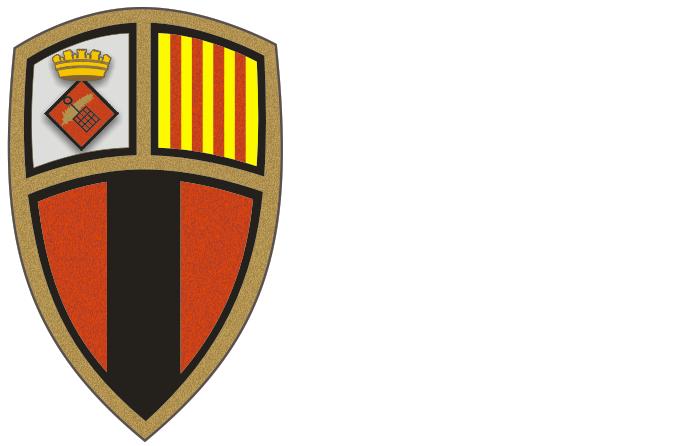 CHSLClub Handbol Sant LlorençSant Feliu de LlobregatACTA ASSEMBLEA GENERAL ORDINÀRIA DE SOCIS I SÒCIES
del CLUB HANDBOL SANT LLORENÇ
24 de gener de 2020A Sant Feliu de Llobregat, en el Centre Cívic Les Tovalloles, el dia 24 de gener de 2020 a les 19:00h en segona convocatòria, s’inicia l’Assemblea General Ordinària de socis i sòcies del Club Handbol Sant Llorenç amb l’assistència dels socis: …I amb el següent ordre del dia:Aprovació de l’acta de l’assemblea general ordinària del 30 de gener de 2019.Resultat econòmic temporada 2018-19 i pressupost temporada 2019-20.Quotes temporada 2020-21Presentació projectes comissió socialPresentació projectes ExtraHandbolEstructura organitzativaTorn obert de precs i preguntes.S’inicia l’assemblea amb la salutació i benvinguda del president Manel Carrion.Aprovació de l’acta de l’assemblea general ordinària del 30 de gener de 2019.S’aprova l’acta de l’AGO del 30 de gener de 2019 per unanimitat.Resultat econòmic temporada 2018-19 i pressupost temporada 2019-20.La temporada 2018-19 es va tancar amb unes pèrdues de 3.469,17€ provocades per un descens de les quotes de jugadors/res, sobretot en el campus (tot i que el campus no va ser deficitari, no vam obtenir els beneficis esperats).En relació a la temporada 2019-20 el descens de l’ingrés en concepte de quotes de jugadors/res es veu compensat per l’augment dels ingressos dels sponsors (samarreta).Es demana si es pot tenir un visió dels costos/ingressos per activitats, per veure més ràpidament el resultat econòmic de les mateixes (posant les columnes D-H en el mateix document).Quotes temporada 2020-21Es presenten la proposta de quotes per a la temporada 2020-21. 
Es comenta que la quota de setembre és molt alta, sobretot si la família té més d’un jugador/a i es planteja  incrementar la quota de juliol. No s’aplica per evitar la no-renovació dels esportistes per motius econòmics al final de la temporada. També es comenta de passar la quota a principis de desembre i si es pot aplicar un descompte per a famílies amb més d’un esportista al club. Es respon que ja tenim establert un descompte per a famílies nombroses especials. Presentació projectes comissió social	La Mónica Fuentes com a responsable de la comissió social presenta als membres de la comissió.	Es comenta que l’objectiu d’aquesta comissió és la de dinamitzar i afavorir les relacions entre les famílies del club, mitjançant actes i celebracions com l’organització de la presentació de la temporada, la celebració del Nadal amb accions solidàries, el muntatge d’un stand a la Fira de les Festes de primavera i la celebració del tancament de la temporada amb “el dia del club”. Cal destacar la posada en marxa del grup d’animació “Grada Jove”. 
En relació a la Fira, aquest any es voldrà muntar un stand amb bar. Però això estarà condicionat a les obres del soterrament: si els bars de la fira no es poden ubicar a la zona habitual perque les obres no ho permeten, aquest sector es traslladarà al carrer Josep M. de Molina. Si no es canviés d’ubicació, no seria possible muntar el nostre bar, degut a que a la zona actual, no hi ha més espais lliures per a posar-hi més bars. També s’intentarà participar a la fira de Sant Jordi per fer campanya econòmica per finançar les despeses de la pròpia àrea. Presentació projectes ExtraHandbol	La Noelia Fontana exposa les activitats de la comissió de Projectes.	A ExtraHandbol (handbol com a activitat extraescolar realitzada a les pròpies escoles per a la iniciació i promoció de l’handbol a Sant Feliu) hi ha 5 entrenadors/res amb el Jordi Anducas de coordinador. Fem ExtraHandbol a les escoles Martí i Pol, Pau Vila i Salvador Espriu i també a l’institut Martí Dot. Es vol potenciar al màxim aquestes activitats ja que aquests equips són una potencial cantera de jugadors/res pel club i també serveix com a formació integral dels esportistes. També cal destacar que aquesta temporada es farà promoció escolar (participació a les classes d’educació física de les escoles amb l’objectiu de donar a conèixer l’handbol, amb la participació de personal del club) a totes les escoles de Sant Feliu excepte al Bon Salvador. Aquesta promoció escolar es clausura amb unes jornades d’handbol (dintre de l’horari escolar) realitzades al mateix pavelló Xepkin, on competeixen entre elles les diferents escoles que hi participen. Aquest any s’hauran de fer 2 jornades de cloenda degut al gran nombre d’escoles adherides a la nostra proposta. Estructura organitzativa	Es presenta la nova estructura organitzativa esportiva, dirigida pel Sergi Martínez. Es comenta la substitució del Joan Rovira pel Sergio Lopez com a coordinador dels equips federats. 	A nivell de la junta directiva, comentem que cada membre de la junta és responsable d’una comissió, que gestiona i executa les decisions acordades per la junta:Comissió esportiva: Jordi Gort i Manel CarrionComissió social: Mónica FuentesComissió de comunicació: Carles OlonaComissió de nous projectes i ExtraHandbol: Noelia FontanaComissió de màrqueting: Jordi AndreuComissió de logística: David GonzálezComissió econòmica: Xavi MiróComité disciplinari: Manel Carrion, Jordi Gort i Pere MartíSecretaria: Pere Martí. Es comenta que a cada comissió hi poden participar les persones que vulguin per col.laborar amb el club.Torn obert de precs i preguntes.		7.1) El Manel Carrion comenta que es farà una campanya per captar socis entre les diferents persones vinculades a l’handbol de Sant Feliu. Tindrem una app, per tenir el carnet de socis i per on es rebrà informació del club i també es detallarà els avantatges de ser soci del CHSL.7.2) Es pregunta pel robatori que hi va haver al pavelló fa unes 2 setmanes, a l’equip del Sènior negre. Es demanarà a l’ajuntament més mesures de seguretat i reactivar les càmeres de seguretat. Cal recordar que els esportistes han de tancar amb clau quan surten del vestidor.  7.3) S’exposa que la propera temporada es farà el canvi d’equipacions esportives ja que aquesta és la tercera temporada amb la mateixa. S’ha contactat amb diverses empreses i comerços per oferir-los de fer d’sponsors a la nova samarreta de joc. 	Sense cap més tema a tractar, es finalitza la reunió de la junta.	I es dona fe d’aquesta acta amb la firma del secretari i el vistiplau del president.	El secretari					Vistiplau del president	Pere Martí Amigó				Manel Carrion Ribas